SMILERS @ CHATTENDEN OCTOBER EXTRAVAGANZA 2019!For School Age ChildrenAll theme days are subject to change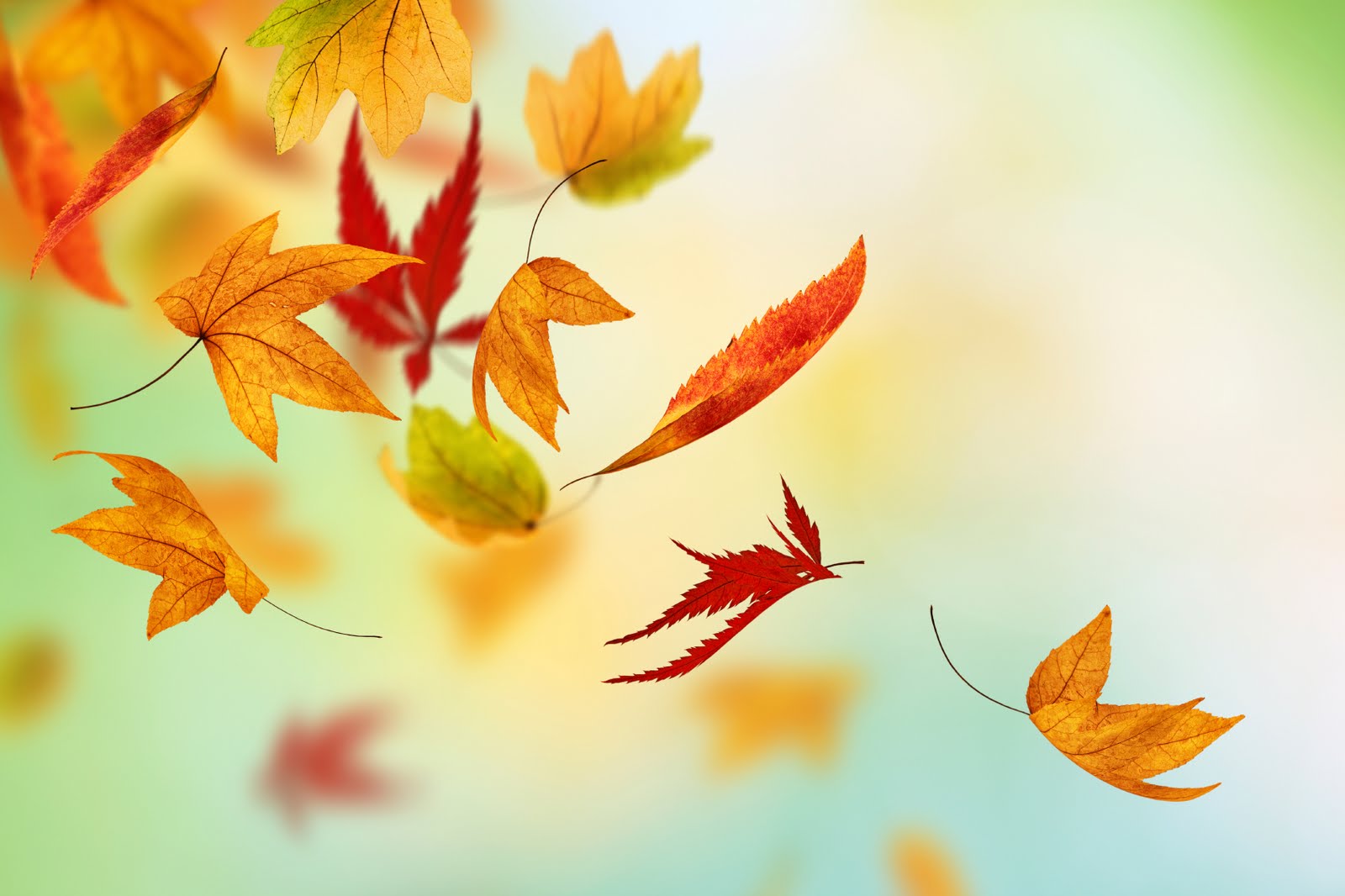 Every day each child will need a packed lunch and plenty of drinks. Please ensure that your child is dressed appropriately for the weather that is forecast on that day, e.g. sun hat and sun cream or wellies and waterproofs!7.45 am - 5.30 pm £20.00 a day if booked and paid for before Friday 18th October 2019OR7.45 am - 5.30 pm £25.00 a day if booked and paid for after Monday 21st October 2019OR9.00 am - 3.00 pm £17.00 a dayTelephone Nicola on 07817 398519 or email nicolasmilers@yahoo.co.uk We have limited spaces on some of the days, please make sure that you book early!Please send your child in with a bottle that can be refilled during the day NO CARTONS!	Do not send your child into Smilers with a carrier bag!	Please can you NOT put nut products (peanut butter, chocolate spread etc.) in your child’s lunch, thank you!Please make sure that you contact tax credits www.hmrc.gov.uk/taxcredits as they can help with the cost of childcare.Monday 21st October 2019Great Smilers Bake Off!Come along and test out your cooking skills, who will be crowned as champion baker?Tuesday 22nd October 2019PJ Party!One of the children’s favourite days!  Have a lazy day in your pyjamas, chilling out with your friends!Bring £4.00 for a take away pizza lunch!Wednesday 23rd October 2019Wainscott Park!A trip to the park at Liberty Park in Wainscott!  Fun on the swings and the big climbing frame!Thursday 24th October 2019Board Games!We will be having lots of fun and games playing board games and challenging each other!Friday 25th October 2019Halloween Party!Come dressed in your scariest costume for a spooky, scary party!Bring some buffet food to share with your friends!